                   S L O V E N S K Á   F E D E R Á C I A   P É T A N Q U E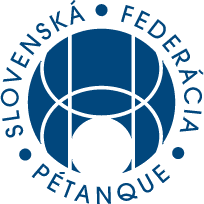 Ohlásenie prestupu hráča v súlade s Prestupovým poriadkom S.F.P.Názov klubu, v ktorom je prestupujúci hráč registrovaný (ďalej len materský klub) :.........................................................................................................................................................Adresa klubu : ..................................................................................................................................Meno a priezvisko štatutára klubu : .................................................................................................Meno a priezvisko hráča : ................................................................................................................Číslo licencie : SVK ................................................Dátum narodenia : ................................................Názov klubu, do ktorého tento hráč prestupuje(ďalej len nový klub) :........................................................................................................................................................Adresa klubu : .................................................................................................................................Meno a priezvisko štatutára klubu : ................................................................................................Vyjadrenie štatutára materského klubu :        súhlasím      nesúhlasím Dátum a podpis : ..............................................................................Dátum a podpis prestupujúceho hráča : ..............................................................................Písomný súhlas zákonného zástupcu hráča (ak hráč v čase prestupu nedosiahol vek 15 rokov) :Meno a priezvisko zákonného zástupcu : .........................................................................................Dátum a podpis : ..............................................................................Dátum a podpis štatutára nového klubu : ..............................................................................